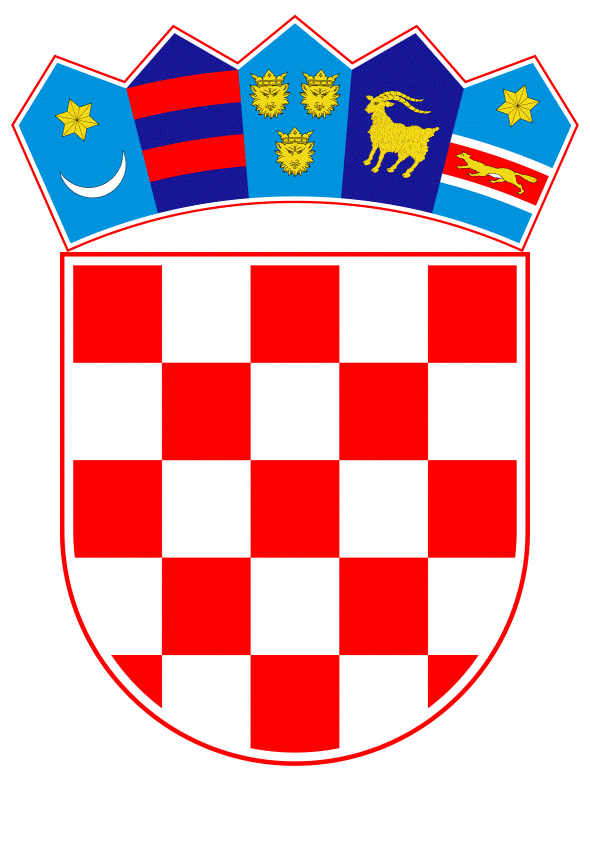 VLADA REPUBLIKE HRVATSKEZagreb, 3. lipnja 2022.______________________________________________________________________________________________________________________________________________________________________________________________________________________________Banski dvori | Trg Sv. Marka 2  | 10000 Zagreb | tel. 01 4569 222 | vlada.gov.hr                                                                                                                                                                  PrijedlogNa temelju članka 31. stavka 3. Zakona o Vladi Republike Hrvatske („Narodne novine“, br. 150/11, 119/14, 93/16 i 116/18), a u vezi s člankom 20. Zakona o Zakladi „Hrvatska za djecu“ („Narodne novine“, broj 82/15), Vlada Republike Hrvatske je na sjednici održanoj _____________ 2022. donijelaZ A K L J U Č A KPrihvaća se Izvješće o radu Zaklade „Hrvatska za djecu“ za 2021. godinu, u tekstu koji je dostavio Upravni odbor Zaklade „Hrvatska za djecu“ aktom, KLASA: 022-03/22-01/01, URBROJ: ZHZD/01-22-01, od 4. travnja 2022.KLASA: URBROJ: Zagreb,   ___________2022.                                                                                                                        PREDSJEDNIK                                                                                                               mr. sc. Andrej Plenković                                                   O b r a z l o ž e n j eSukladno članku 20. stavku 2. Zakona o Zakladi „Hrvatska za djecu“ („Narodne novine“, broj 82/15) Upravni odbor Zaklade „Hrvatska za djecu“ obvezan je do 30. travnja tekuće godine dostaviti Vladi Republike Hrvatske izvješće o radu Zaklade „Hrvatska za djecu“, u daljnjem tekstu: Zaklada) za proteklu godinu.Temeljem Izvješća o radu Zaklade za 2021. godinu, Zaklada je u okviru svojih aktivnosti u 2021. godini:- dodijelila 691 novčanu potporu fizičkim osobama u ukupnom iznosu od 3.07.274,10 kn, od čega je dodijeljeno 112 novčanih potpora u slučaju višestrukog poroda u ukupnom iznosu od 450.000,00 kn, 36 novčanih potpora za svako udomljeno dijete do tri godine u ukupnom iznosu od 137.011,60 kn, 67 novčanih potpora za bolesnu djecu, djecu oštećena zdravlja i djecu s teškoćama u razvoju u ukupnom iznosu od 619.701,00 kn, 5 novčanih potpora za darovitu djecu u ukupnom iznosu od 43.996,50 kn, 222 novčane potpore za djecu u sustavu obrazovanja u ukupnom iznosu od 763.815,00 kn, 144 novčane potpore za tekuće životne potrebe djece u ukupnom iznosu od 634.000,00 kn, 4 novčane potpore za djecu koja izlaze iz sustava skrbi u ukupnom iznosu od 50.000,00 kn i 101 novčana potpora za obitelji ekonomski pogođene epidemijom bolesti COVID-19 u ukupnom iznosu od 372.750,00 kn,- (su)financirala projekte i programe pravnih osoba: 40 projekata i programa pravnih osoba ukupne vrijednosti 2.497.518,68 kn putem javnog poziva, izravno (su)financirala projekte i programe 26 pravnih osoba ukupne vrijednosti 124.951,62 kn i izravno (su)financirala projekt „Uspostava Centra za usluge djeci i obiteljima u kontejnerskom naselju Sajmište u Petrinji“ iznosom od 350,000,00 kn,- isplatila stipendije učenicima na redovnom srednjoškolskom obrazovanju iznosom od 497.500,00 kn,- provodila samostalne projekte u okviru kojih je isplaćeno ukupno 94.402,51 kn među kojima su: „Sufinanciranje troškova školske prehrane djece za djecu koja žive u siromaštvu ili su u riziku od siromaštva u školskoj godini 2020/2021“, „Moja nova škola-autoškola“, „Moja maturalna večer“, „I ja putujem“, „Upoznajmo Hrvatsku“, „Sportsko-edukativni jedriličarski vikend“, Humanitarna akcija: „Spojimo hrvatska srca“, „Knjižnica i čitaonica Glina“, „Sport za sve“.Ukupni prihodi Zaklade u 2021. godini iznose 8.715.006 kn, a ukupni rashodi iznose 9.372.801 kn. Zaklada je provedbom svojih aktivnosti u 2021. godini promicala dobrobit osobnih i imovinskih prava djece te osnaživala obitelji u situacijama različitih socijalnih, zdravstvenih, odgojnih i obrazovnih potreba djece čime je ostvarivala svrhu zbog koje je osnovana. Predlagatelj:Ministarstvo rada, mirovinskoga sustava, obitelji i socijalne politikePredmet:Izvješće o radu Zaklade „Hrvatska za djecu“ za 2021. godinu  